                ACTIVATE AND INACTIVATE EMPLOYEE LIST IN RANDOM TESTING PROGRAM                  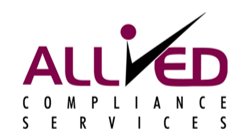 Date: 			    Company Name: 					               	Contact Person: 											______				       Print name						Signature*DOT is the abbreviation for the Federal Department of Transportation that regulates FMCSA, FAA, FTA, and PHMSA.Activate the following employees in the Random Testing Program.(All employees added to the Random Program must have a pre-employment test on file.Reminder:  FMCSA requires pre-employment queries in the Clearinghouse.)                                                                                                                                                            TDLR       TDLR   Non               Pre-empName of Employee	   __       __      ID: DL# or SS#            ___         Job Description___  TOW        VSF     DOT    *DOT    on file______________________________________________________________________  	q	q	q	q	q   ______________________________________________________________________  	q	q	q	q	q   ______________________________________________________________________  	q	q	q	q	q   ______________________________________________________________________  	q	q	q	q	q   ______________________________________________________________________  	q	q	q	q	q   ______________________________________________________________________  	q	q	q	q	q   ______________________________________________________________________  	q	q	q	q	q   ______________________________________________________________________  	q	q	q	q	q   Inactivate the following employees from the Random Testing Program.(Caution!  These employees will be permanently deleted.  A pre-employment test will be required to add an employee back into the Random Program.)                                                                                                                                                            TDLR       TDLR   Non               Pre-empName of Employee	   __       __      ID: DL# or SS#            ___         Job Description___  TOW        VSF     DOT    *DOT    on file______________________________________________________________________  	q	q	q	q	q   ______________________________________________________________________  	q	q	q	q	q   ______________________________________________________________________  	q	q	q	q	q   ______________________________________________________________________  	q	q	q	q	q   ______________________________________________________________________  	q	q	q	q	q   ______________________________________________________________________  	q	q	q	q	q   ______________________________________________________________________  	q	q	q	q	q   ______________________________________________________________________  	q	q	q	q	q   Return completed form to:	Allied Compliance Services, Inc.®			    	2827 74th Street, Lubbock, Texas  79423   		 		PH: 800-411-6906 | FAX: 806-748-7096 | Email: mail@alliedcompliance.com